муниципальное автономное общеобразовательное учреждение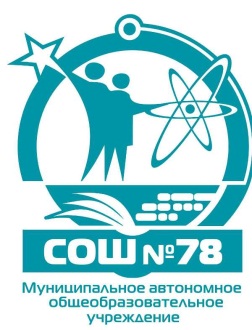 «Средняя общеобразовательная школа № 78»650024,г. Кемерово, ул. Ю.Двужильного,12в, тел. 63-30-78, эл. адрес: kemschool78@mail.ru сайт школы:school78kem.ru Приказг. Кемерово«Об открытии кружков по профилактике детского дорожно-транспортного травматизма»В соответствии с планом работы МАОУ «СОШ №78» по профилактике детского дорожно-транспортного травматизма. Приказываю:Открыть 1 сентября 2017 года на 2017-2018 учебный год детские объединения по профилактике детского дорожно-транспортного травматизма:2.Возложить ответственность за организацию работы объединений и ведение отчетной документации:- объединения «Юный пешеход» (1-4 классы) на учителя начальных классов Иванову Марину Александровну;- объединения «Юные инспектора дорожного движения» (5-9 классы) на учителя английского языка Гетманскую Светлану Анатольевну.7.Контроль за выполнением приказа возложить на Друцкую Т. Е., ЗДВР.Директор школы                                                       Н.С. ДьяченкоОзнакомлены:№ ______    28 августа 2017№Наименование объединенияКол-во человекКол-во часов в неделю1Юный пешеход1522Юные инспектора дорожного движения304ФИОДатаПодписьИванова М. А.Друцкая Т. Е.Гетманская С. А. 